О проведении отбора получателей субсидии на поддержку сельскохозяйственного производства в 2022 году по направлению «Развитие кормопроизводство»В рамках реализации муниципальной программы «Развитие сельского хозяйства и регулирование рынков сельскохозяйственной продукции, сырья и продовольствия Ленского района Республики Саха (Якутия)» приказываю:В соответствии с постановлением главы муниципального образования «Ленский район» от 18 апреля 2022 года № 01-03-216/2 «Об утверждении Порядка предоставления субсидий из бюджета муниципального образования «Ленский район» Республики Саха (Якутия) на развитие кормопроизводства» объявить отбор получателей субсидии на поддержку сельскохозяйственного производства из бюджета муниципального образования «Ленский район» Республики Саха (Якутия) по направлению «Развитие кормопроизводства»:на финансовое обеспечение (возмещение) части затрат на строительство изгороди;на финансовое обеспечение (возмещение) части затрат по приобретению семян под посев кормовых культур;на финансовое обеспечение (возмещение) части затрат по приобретению сельскохозяйственной техники и оборудования;на финансовое обеспечение (возмещение) части затрат по строительству силосной траншеи;на финансовое обеспечение (возмещение) части затрат на восстановление заброшенных пашен.Установить сроки приема документов с 1 июля 2022 года по 10 июля 2022 года включительно.Утвердить объявление об отборе получателей субсидии:на финансовое обеспечение (возмещение) части затрат на строительство изгороди, согласно приложению № 1 к настоящему приказу;на финансовое обеспечение (возмещение) части затрат по приобретению семян под посев кормовых культур, согласно приложению    № 2 к настоящему приказу;на финансовое обеспечение (возмещение) части затрат по приобретению сельскохозяйственной техники и оборудования, согласно приложению № 3 к настоящему приказу;на финансовое обеспечение (возмещение) части затрат по строительству силосной траншеи, согласно приложению № 4 к настоящему приказу;на финансовое обеспечение (возмещение) части затрат на восстановление заброшенных пашен, согласно приложению № 5 к настоящему приказу.Опубликовать настоящий приказ на официальном сайте муниципального образования «Ленский район» во вкладке «Сельское хозяйство».Ведущему экономисту МКУ «Ленское управление сельского хозяйства» (Дадасова С.В.): организовать прием заявок и документов на участие в отборе получателей субсидии в сроки, указанные в пункте 2 настоящего приказа;подготовить материалы поданных заявок для рассмотрения Комиссией по отбору получателей субсидии;предоставить в администрацию муниципального образования «Ленский район» протокол комиссии по отбору получателей субсидии для размещения на официальном сайте муниципальное образование «Ленский район» во вкладке «Сельское хозяйство».Контроль исполнения данного приказа оставляю за собой.И.о. руководителя	   		                                              Е.Э. ТимофеевЗаявкана участие в отборе на получение субсидии в 20___ годуЯ, ________________________________________________________ (Ф.И.О.)руководитель_____________________________________________________(наименование организации, ИП, КФХ)прошу включить мое предприятие (хозяйство) в перечень претендентов получателей субсидии на __________________________________________________________________________(наименование субсидии)Предоставляю следующие сведения:Наименование организации (Индивидуального предпринимателя):__________________________________________________________________Сведения об организационно-правовой форме: _______________________________________________________________________________________Сведения о месте нахождения, почтовый адрес _________________________________________________________________________________________4. ИНН: __________________________________________________________5. Номер контактного телефона: _____________________________________Настоящим гарантирую достоверность представленной предоставленной информации в настоящей заявке, а также всех приложенных к настоящей заявке документов.Я, в соответствии с пунктом 4 статьи 9 Федерального закона от 27.07.2006 № 152-ФЗ «О персональных данных», зарегистрирован по адресу:____________________________________________________________, документ, удостоверяющий личность: _____________, серия___________ №______________, выдан ___________________________________________ «____»______________ ______г. в целях проверки МКУ «Ленское управление сельского хозяйства» (далее – Уполномоченная организация) персональных данных, содержащихся в документах, представленных для участия в отборе получателей субсидии даю согласие Уполномоченной организации, находящемуся по адресу: Республика Саха (Якутия), г. Ленск, ул. Победы 10 «А» на обработку (включая сбор, систематизацию, накопление, хранение, уточнение (обновление, изменение), использование, распространение (в том числе передачу в конкурсную Комиссию и публикацию, обезличивание, блокирование, уничтожение) моих документов, представленных для участия в отборе получателей субсидии. Я, ________________________________________________________ (Ф.И.О.)руководитель_____________________________________________________(наименование организации, ИП, КФХ)проинформирован, что бухгалтерские документы о финансовом состоянии __________________________________________________________________(наименование организации, ИП, КФХ)и составе имущества, выписка и единого государственного реестра юридических лиц (единого государственного реестра индивидуальных предпринимателей), учредительные документы, локальные нормативные акты, содержащие нормы трудового права, в том числе внутренние приказы, а также заключенные договоры публикации не подлежат.	Настоящее согласие действует со дня его подписания до дня отзыва в письменной форме. Отзыв осуществляется путем подачи соответствующего заявления в Уполномоченную организацию. В случае предоставления субсидий, отзыв согласия не может быть осуществлен до истечения 3 лет со дня предоставления субсидии.	Гарантирую достижение следующих показателей по состоянию на 01.12.20___ года:Прилагаю следующие документы:1.___________________________________________________________2.___________________________________________________________3.___________________________________________________________4.___________________________________________________________5. ___________________________________________________________6. ___________________________________________________________Руководитель организации (ИП, КФХ)    	  _____________/____________________/                                    			 (подпись)                    (Ф.И.О.)Главный бухгалтер           	              _____________/____________________/                                                         (подпись)                    (Ф.И.О.)«____»______________20__г. (дата предоставления)М.П.СПРАВКАо неполучении государственной поддержки на те же целиНастоящей справкой подтверждаю, что (я) __________________________________________________________________(наименование организации, ИП, КФХ)не является (-юсь) получателем денежных средств из бюджета муниципального образования «Ленский район» на основании иных нормативных правовых актов на цели финансового обеспечения части затрат на _______________________________________________________________.	Руководитель организации (ИП, КФХ)    	  _____________/____________________/                                    			 (подпись)                    (Ф.И.О.)Главный бухгалтер           	              _____________/____________________/                                                         (подпись)                    (Ф.И.О.)«____»______________20__г. (дата предоставления)М.П.Справка об отсутствии процессов реорганизации, ликвидации, банкротства получателя субсидииНастоящей справкой подтверждаю, что у (меня) __________________________________________________________________(наименование организации)отсутствуют процессы реорганизации, ликвидации, в отношении (меня) __________________________________________________________________(наименование организации)не введена процедура банкротства, деятельность не приостановлена в порядке, предусмотренном законодательством Российской Федерации.Руководитель организации        _____________/____________________/                                                  (подпись)                    (Ф.И.О.)Главный бухгалтер            	        _____________/____________________/                                                   (подпись)                    (Ф.И.О.)«____»______________20__ г. (дата предоставления)М.П.Справка о непрекращении деятельностиНастоящей справкой подтверждаю, что я __________________________________________________________________(наименование ИП, КФХ)деятельность в качестве индивидуального предпринимателя (крестьянского (фермерского) хозяйства) не прекращена. Индивидуальный предприниматель,глава КФХ                                       _____________/____________________/                                                  (подпись)                    (Ф.И.О.)«____»______________20__ г. (дата предоставления)М.П.Справка о том, что лицо, претендующее на получение субсидии, не является иностранным юридическим лицомДатаНастоящим  (полное наименование юридического лица, ИНН, ОГРН)подтверждает, что не является иностранным юридическим лицом, а также российским юридическим лицом, в уставном (складочном) капитале которых доля участия иностранных юридических лиц, местом регистрации которых является государство или территория, включенные в утвержденный Министерством финансов Российской Федерации перечень государств и территорий, предоставляющих льготный налоговый режим налогообложения и (или) не предусматривающих раскрытия и предоставления информации при проведении финансовых операций (офшорные зоны), в совокупности превышает 50 процентов.Полноту и достоверность представляемых сведений и документов подтверждаю. Приложения: 1. Документы, подтверждающие указанные в справке обстоятельства (сведения) (копия документа, подтверждающего государственную регистрацию в качестве российского юридического лица, выписка из реестра акционеров (для акционерных обществ), список участников общества с ограниченной ответственностью (для обществ с ограниченной ответственностью) и др.).2. Документы, подтверждающие полномочия лица, подписавшего справку (единоличного исполнительного органа юридического лица либо уполномоченного им лица) (копии решения об избрании, приказа о назначении, приказа о вступлении в должность, доверенность (либо нотариально заверенная копия доверенности) соответственно, нотариально заверенный образец подписи лица, подписавшего справку, и оттиска печати (при ее наличии) юридического лица).Муниципальное образование «ЛЕНСКИЙ РАЙОН» Республики Саха (Якутия)муниципальное казенное учреждение«Ленское управление сельского хозяйства»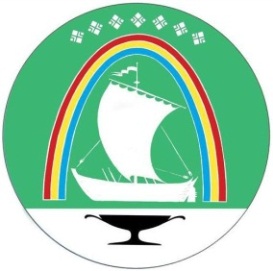 Саха Өрөспүүбүлүкэтин«ЛЕНСКЭЙ ОРОЙУОН» муниципальнай тэриллии муниципальнай казеннай тэрилтэ «Ленскэй оройуон тыа хаhаайыстыбатын салалтата»ПРИКАЗг. ЛенскПРИКАЗг. ЛенскПРИКАЗг. Ленскот «30» июня 2022 года                                                                      № 31от «30» июня 2022 года                                                                      № 31от «30» июня 2022 года                                                                      № 31Приложение № 1к приказу руководителя МКУ «Ленское УСХ» от «30» июня 2022 г.№ 31О Б Ъ Я В Л Е Н И Ео проведении отбора получателей субсидии на финансовое обеспечение (возмещение) части затрат на строительство изгородиО Б Ъ Я В Л Е Н И Ео проведении отбора получателей субсидии на финансовое обеспечение (возмещение) части затрат на строительство изгородиНаименование субсидииСубсидия на финансовое обеспечение (возмещение) части затрат на строительство изгородиСпособ проведения отбораЗапрос предложенийСрок проведения отбораС «1» июля 2022 года по «10» июля 2022 годаСрок размещения на официальном сайте МО «Ленский район»«30» июня 2022 г.эл. адрес: http://lenskrayon.ru/index.php/deyatelnost/selskoe-khozyajstvoНаименование, место нахождения, почтовый адрес, адрес электронной почты Уполномоченной организацииМуниципальное казенное учреждение «Управление сельского хозяйства МО «Ленский район». Место нахождения, почтовый адрес: 678144, г. Ленск, ул. Победы 10 «А». Адрес эл. почты: ushlensk@bk.ru. Контактные телефоны уполномоченных лиц: 8(41137) 4-24-41Цель проведения отбора и результат предоставления субсидии  Финансовое обеспечение (возмещение) части затрат на строительство изгородиКатегории претендентов на участие в отбореПолучателями субсидии на финансовое обеспечение (возмещение) части затрат на строительство изгороди, являются сельскохозяйственные товаропроизводители (за исключением граждан, ведущих личное подсобное хозяйство, подсобных хозяйств юридических лиц, казенных предприятий, учреждений), включенные в единый реестр субъектов деятельности в сельском хозяйстве.Критерии отбора а) наличие у получателя субсидии не менее 2 гектар сельскохозяйственных угодий в собственности и (или) на праве пользования на условиях аренды, занятых под посев кормовых культур по данным форм специализированного наблюдения, предоставляемых Территориальным органом Федеральной службы государственной статистики на 1 – е января текущего финансового года;б) осуществление участником отбора одного из видов экономической деятельности, связанный с выращиванием кормовых культур. Дополнительные условия к критериям отбораа) наличие сметной документации на строительство изгороди;б) при финансовом обеспечении – наличие собственных средств размере 5% от предполагаемых затрат;в) при возмещении части затрат – наличие документов, подтверждающих фактически понесенные затраты по строительству изгороди (договора, платежная документация и иные документы подтверждающие фактически понесенные затраты).Требования к участникам отбора по состоянию на 1 июля 2022 годаа) у участника отбора должна отсутствовать неисполненная обязанность по уплате налогов, сборов, страховых взносов, пеней, штрафов, процентов, подлежащих уплате в соответствии с законодательством Российской Федерации о налогах и сборах;б) участник отбора - юридические лица не должны находиться в процессе реорганизации (за исключением реорганизации в форме присоединения к юридическому лицу, являющемуся участником отбора, другого юридического лица), ликвидации, в отношении его не введена процедура банкротства, деятельность участника отбора не должна быть приостановлена в порядке, предусмотренном законодательством Российской Федерации, а участники отбора - индивидуальные предприниматели не должны прекратить деятельность в качестве индивидуального предпринимателя;в) участник отбора не должен являться иностранным юридическим лицом, а также российским юридическим лицом, в уставном (складочном) капитале которого доля участия иностранных юридических лиц, местом регистрации которых является государство или территория, включенные в утверждаемый Министерством финансов Российской Федерации перечень государств и территорий, предоставляющих льготный налоговый режим налогообложения и (или) не предусматривающих раскрытия и предоставления информации при проведении финансовых операций (офшорные зоны), в совокупности превышает 50 процентов;г) участник отбора не должен получать средства из бюджета муниципального образования «Ленский район» на основании иных нормативных правовых актов на цели, установленные настоящим Порядком;д) включение участника отбора в единый реестр субъектов деятельности в сельском хозяйствее) участник отбора не должен находиться в реестре недобросовестных поставщиков (подрядчиков, исполнителей) в связи с отказом от исполнения заключенных государственных (муниципальных) контрактов о поставке товаров, выполнении работ, оказании услуг по причине введения политических или экономических санкций иностранными государствами, совершающими недружественные действия в отношении Российской Федерации, граждан Российской Федерации или российских юридических лиц, и (или) введением иностранными государствами, государственными объединениями и (или) союзами и (или) государственными (межгосударственными) учреждениями иностранных государств или государственных объединений и (или) союзов мер ограничительного характераСроки и время приема заявок для участия в отбореСрок приема заявок: Заявки принимаются с «1» июля 2022 г. по «10» июля 2022 г.С понедельника по пятницу с 9.00 до 17.15 часов, обеденный перерыв с 12.30 ч. до 14.00 ч.; суббота, воскресенье – выходной.Порядок подачи заявокЗаявки подаются в МКУ «Ленское управление сельского хозяйства» в письменном виде. Заявка на участие в отборе подписывается участником отбора лично и (или) уполномоченным лицом, с приложением подлинников документов, подтверждающих полномочия на подписание заявки на участие в отборе от имени участника отбора.Порядок внесения изменений в заявки, отзыва, возврата заявокВнесение изменений в заявку, отзыв заявки осуществляется путем подачи соответствующего письменной заявки в Уполномоченную организацию, в любое время до дня и времени окончания установленного срока приема заявок на участие в отборе.Уполномоченная организация осуществляет возврат участнику отбора заявку на участие в отборе в течение 3 рабочих дней со дня поступления письменной заявки об отзыве заявки на участие в отборе в Уполномоченную организацию.Рассмотрение заявокРассмотрение заявок и приложенных к ним документов на предмет их соответствия установленным критериям и требованиям, осуществляется комиссией в срок не более 5 рабочих дней, со дня окончания отбора.Порядок предоставления участникам отбора разъяснений положений извещения об отбореВ течение срока проведения отбора участники отбора вправе обратиться в Уполномоченную организацию за разъяснением положений объявления письменно или устно.Устная консультация оказывается по контактным номерам должностных лиц Уполномоченной организации.Ответ с разъяснениями, в случае письменного обращения участника отбора за разъяснениями положений объявления, Уполномоченная организация направляет в течение 3 рабочих дней со дня поступления обращения в Уполномоченную организацию.Перечень документов для участия в отборе  а) заявка, включающее в себя согласие на обработку персональных данных и обязательство о достижении плановых показателей по итогам текущего финансового года, по форме, согласно приложения № 6 к настоящему Приказу, утвержденному приложением № 1 к Порядку предоставления субсидии;б) справка, подписанная лицом, претендующим на получение субсидии, о том, что лицо, претендующее на получение субсидии, не получает средства из бюджета муниципального образования «Ленский район» на те же цели, указанные в настоящем Приказе, в текущем финансовом году, по форме, согласно приложения № 7 к настоящему Приказу, утвержденному приложением № 2 к Порядку предоставления субсидии;в) справка об отсутствии у получателя субсидии неисполненной обязанности по уплате налогов, сборов, страховых взносов, пеней, штрафов, процентов, подлежащих уплате в соответствии с законодательством Российской Федерации о налогах и сборах;г) справка, подписанная лицом, претендующим на получение субсидии, об отсутствии процессов реорганизации (за исключением реорганизации в форме присоединения к юридическому лицу, являющемуся участником отбора, другого юридического лица), ликвидации, в отношении него не введена процедура банкротства, деятельность получателя субсидии не приостановлена в порядке, предусмотренном законодательством Российской Федерации – для юридических лиц по форме, согласно приложения № 8 к настоящему Приказу, утвержденному приложением № 4 к Порядку предоставления субсидии, справка, подписанная индивидуальным предпринимателем о непрекращении деятельности в качестве индивидуального предпринимателя – для индивидуальных предпринимателей, крестьянских (фермерских) хозяйств по форме, согласно приложения № 9 к настоящему Приказу, утвержденному приложением № 5 к Порядку предоставления субсидии;г) для юридических лиц: справка, подписанная лицом, претендующим на получение субсидии, о том, что лицо, претендующее на получение субсидии, не является иностранным юридическим лицом, а также российским юридическим лицом, в уставном (складочном) капитале которых доля участия иностранных юридических лиц, местом регистрации которых является государство или территория, включенные в утверждаемый Министерством финансов Российской Федерации перечень государств и территорий, предоставляющих льготный налоговый режим налогообложения и (или) не предусматривающих раскрытия и предоставления информации при проведении финансовых операций (офшорные зоны) в отношении таких юридических лиц, в совокупности превышает 50 процентов, по форме, согласно приложения № 10 к настоящему Приказу, утвержденному приложением № 6 к Порядку предоставления субсидии;д) выписку из единого государственного реестра юридических лиц (индивидуальных предпринимателей) или заверенную копию такой выписки для юридических лиц (индивидуальных предпринимателей), полученную не ранее чем за шесть месяцев до дня размещения объявления об отборе получателей субсидий в средствах массовой информации, по которой должны вести хозяйственную деятельность в соответствии с Общероссийским классификатором видов экономической деятельности (ОКВЭД) по которым предоставляется субсидия;е) копию отчета 2-фермер (для индивидуальных предпринимателей и крестьянских (фермерских) хозяйств), копию отчета 29-СХ (для юридических лиц) с отметкой государственных органов статистики;ж) документы, подтверждающие наличие земель в собственности и (или) в аренде, согласно статей 26 и 78 Земельного кодекса Российской Федерации;з) копия сметной документации на строительство изгородии) при финансовом обеспечении - справка, подтверждающая наличие собственных денежных средств у претендента в размере 5 % от предполагаемых затрат;к) при возмещении части затрат – наличие документов, подтверждающих фактически понесенные затраты (договора, платежные документы, акты приема-передачи и т.д.)Приложение № 2к приказу руководителя МКУ «Ленское УСХ» от «30» июня 2022 г.№ 31О Б Ъ Я В Л Е Н И Ео проведении отбора получателей субсидии на финансовое обеспечение (возмещение) части затрат по приобретению семян под посев кормовых культурО Б Ъ Я В Л Е Н И Ео проведении отбора получателей субсидии на финансовое обеспечение (возмещение) части затрат по приобретению семян под посев кормовых культурНаименование субсидииСубсидия на финансовое обеспечение (возмещение) части затрат по приобретению семян под посев кормовых культурСпособ проведения отбораЗапрос предложенийСрок проведения отбораС «1» июля 2022 года по «10» июля 2022 годаСрок размещения на официальном сайте МО «Ленский район»«30» июня 2022 г.эл. адрес: http://lenskrayon.ru/index.php/deyatelnost/selskoe-khozyajstvoНаименование, место нахождения, почтовый адрес, адрес электронной почты Уполномоченной организацииМуниципальное казенное учреждение «Управление сельского хозяйства МО «Ленский район». Место нахождения, почтовый адрес: 678144, г. Ленск, ул. Победы 10 «А». Адрес эл. почты: ushlensk@bk.ru. Контактные телефоны уполномоченных лиц: 8(41137) 4-24-41Цель проведения отбора и результат предоставления субсидии  Финансовое обеспечение (возмещение) части затрат по приобретению семян под посев кормовых культурКатегории претендентов на участие в отбореПолучателями субсидии на финансовое обеспечение (возмещение) части затрат по приобретению семян под посев кормовых культур, являются сельскохозяйственные товаропроизводители (за исключением граждан, ведущих личное подсобное хозяйство, подсобных хозяйств юридических лиц, казенных предприятий, учреждений), включенные в единый реестр субъектов деятельности в сельском хозяйстве.Критерии отбора а) наличие у получателя субсидии не менее 2 гектар сельскохозяйственных угодий в собственности и (или) на праве пользования на условиях аренды, занятых под посев кормовых культур по данным форм специализированного наблюдения, предоставляемых Территориальным органом Федеральной службы государственной статистики на 1 – е января текущего финансового года;б) осуществление участником отбора одного из видов экономической деятельности, связанный с выращиванием кормовых культур.Дополнительные условия к критериям отбораа) при финансовом обеспечении – наличие предварительного договора (-ов) приобретения семян под посев кормовых культур, наличие собственных средств у претендента в размере 5 % от предполагаемых затрат;б) при возмещении части затрат – наличие документов, подтверждающих фактически понесенные затраты по приобретению семян под посев кормовых культур (договоры, платежная документация и иные документы подтверждающие фактически понесенные затраты)Требования к участникам отбора по состоянию на 1 июля 2022 годаа) у участника отбора должна отсутствовать неисполненная обязанность по уплате налогов, сборов, страховых взносов, пеней, штрафов, процентов, подлежащих уплате в соответствии с законодательством Российской Федерации о налогах и сборах;б) участник отбора - юридические лица не должны находиться в процессе реорганизации (за исключением реорганизации в форме присоединения к юридическому лицу, являющемуся участником отбора, другого юридического лица), ликвидации, в отношении его не введена процедура банкротства, деятельность участника отбора не должна быть приостановлена в порядке, предусмотренном законодательством Российской Федерации, а участники отбора - индивидуальные предприниматели не должны прекратить деятельность в качестве индивидуального предпринимателя;в) участник отбора не должен являться иностранным юридическим лицом, а также российским юридическим лицом, в уставном (складочном) капитале которого доля участия иностранных юридических лиц, местом регистрации которых является государство или территория, включенные в утверждаемый Министерством финансов Российской Федерации перечень государств и территорий, предоставляющих льготный налоговый режим налогообложения и (или) не предусматривающих раскрытия и предоставления информации при проведении финансовых операций (офшорные зоны), в совокупности превышает 50 процентов;г) участник отбора не должен получать средства из бюджета муниципального образования «Ленский район» на основании иных нормативных правовых актов на цели, установленные настоящим Порядком;д) включение участника отбора в единый реестр субъектов деятельности в сельском хозяйствее) участник отбора не должен находиться в реестре недобросовестных поставщиков (подрядчиков, исполнителей) в связи с отказом от исполнения заключенных государственных (муниципальных) контрактов о поставке товаров, выполнении работ, оказании услуг по причине введения политических или экономических санкций иностранными государствами, совершающими недружественные действия в отношении Российской Федерации, граждан Российской Федерации или российских юридических лиц, и (или) введением иностранными государствами, государственными объединениями и (или) союзами и (или) государственными (межгосударственными) учреждениями иностранных государств или государственных объединений и (или) союзов мер ограничительного характераСроки и время приема заявок для участия в отбореСрок приема заявок: Заявки принимаются с «1» июля 2022 г. по «10» июля 2022 г.С понедельника по пятницу с 9.00 до 17.15 часов, обеденный перерыв с 12.30 ч. до 14.00 ч.; суббота, воскресенье – выходной.Порядок подачи заявокЗаявки подаются в МКУ «Ленское управление сельского хозяйства» в письменном виде. Заявка на участие в отборе подписывается участником отбора лично и (или) уполномоченным лицом, с приложением подлинников документов, подтверждающих полномочия на подписание заявки на участие в отборе от имени участника отбора.Порядок внесения изменений в заявки, отзыва, возврата заявокВнесение изменений в заявку, отзыв заявки осуществляется путем подачи соответствующего письменной заявки в Уполномоченную организацию, в любое время до дня и времени окончания установленного срока приема заявок на участие в отборе.Уполномоченная организация осуществляет возврат участнику отбора заявку на участие в отборе в течение 3 рабочих дней со дня поступления письменной заявки об отзыве заявки на участие в отборе в Уполномоченную организацию.Рассмотрение заявокРассмотрение заявок и приложенных к ним документов на предмет их соответствия установленным критериям и требованиям, осуществляется комиссией в срок не более 5 рабочих дней, со дня окончания отбора.Порядок предоставления участникам отбора разъяснений положений извещения об отбореВ течение срока проведения отбора участники отбора вправе обратиться в Уполномоченную организацию за разъяснением положений объявления письменно или устно.Устная консультация оказывается по контактным номерам должностных лиц Уполномоченной организации.Ответ с разъяснениями, в случае письменного обращения участника отбора за разъяснениями положений объявления, Уполномоченная организация направляет в течение 3 рабочих дней со дня поступления обращения в Уполномоченную организацию.Перечень документов для участия в отборе  а) заявка, включающее в себя согласие на обработку персональных данных и обязательство о достижении плановых показателей по итогам текущего финансового года, по форме, согласно приложения № 6 к настоящему Приказу, утвержденному приложением № 1 к Порядку предоставления субсидии;б) справка, подписанная лицом, претендующим на получение субсидии, о том, что лицо, претендующее на получение субсидии, не получает средства из бюджета муниципального образования «Ленский район» на те же цели, указанные в настоящем Приказе, в текущем финансовом году, по форме, согласно приложения № 7 к настоящему Приказу, утвержденному приложением № 2 к Порядку предоставления субсидии;в) справка об отсутствии у получателя субсидии неисполненной обязанности по уплате налогов, сборов, страховых взносов, пеней, штрафов, процентов, подлежащих уплате в соответствии с законодательством Российской Федерации о налогах и сборах;г) справка, подписанная лицом, претендующим на получение субсидии, об отсутствии процессов реорганизации (за исключением реорганизации в форме присоединения к юридическому лицу, являющемуся участником отбора, другого юридического лица), ликвидации, в отношении него не введена процедура банкротства, деятельность получателя субсидии не приостановлена в порядке, предусмотренном законодательством Российской Федерации – для юридических лиц по форме, согласно приложения № 8 к настоящему Приказу, утвержденному приложением № 4 к Порядку предоставления субсидии, справка, подписанная индивидуальным предпринимателем о непрекращении деятельности в качестве индивидуального предпринимателя – для индивидуальных предпринимателей, крестьянских (фермерских) хозяйств по форме, согласно приложения № 9 к настоящему Приказу, утвержденному приложением № 5 к Порядку предоставления субсидии;г) для юридических лиц: справка, подписанная лицом, претендующим на получение субсидии, о том, что лицо, претендующее на получение субсидии, не является иностранным юридическим лицом, а также российским юридическим лицом, в уставном (складочном) капитале которых доля участия иностранных юридических лиц, местом регистрации которых является государство или территория, включенные в утверждаемый Министерством финансов Российской Федерации перечень государств и территорий, предоставляющих льготный налоговый режим налогообложения и (или) не предусматривающих раскрытия и предоставления информации при проведении финансовых операций (офшорные зоны) в отношении таких юридических лиц, в совокупности превышает 50 процентов, по форме, согласно приложения № 10 к настоящему Приказу, утвержденному приложением № 6 к Порядку предоставления субсидии;д) выписку из единого государственного реестра юридических лиц (индивидуальных предпринимателей) или заверенную копию такой выписки для юридических лиц (индивидуальных предпринимателей), полученную не ранее чем за шесть месяцев до дня размещения объявления об отборе получателей субсидий в средствах массовой информации, по которой должны вести хозяйственную деятельность в соответствии с Общероссийским классификатором видов экономической деятельности (ОКВЭД) по которым предоставляется субсидия;е) копию отчета 2-фермер (для индивидуальных предпринимателей и крестьянских (фермерских) хозяйств), копию отчета 29-СХ (для юридических лиц) с отметкой государственных органов статистики;ж) документы, подтверждающие наличие земель в собственности и (или) в аренде, согласно статей 26 и 78 Земельного кодекса Российской Федерации;з) при финансовом обеспечении – наличие предварительного договора (-ов) приобретения семян под посев кормовых культур, справка, подтверждающая наличие собственных денежных средств у претендента в размере 5 % от предполагаемых затрат;и) при возмещении части затрат наличие документов, подтверждающих фактически понесенные затраты (договора, платежные документы, акты приема-передачи и т.д.)Приложение № 3к приказу руководителя МКУ «Ленское УСХ» от «30» июня 2022 г.№ 31О Б Ъ Я В Л Е Н И Ео проведении отбора получателей субсидии на финансовое обеспечение (возмещение) части затрат по приобретению сельскохозяйственной техники и оборудования О Б Ъ Я В Л Е Н И Ео проведении отбора получателей субсидии на финансовое обеспечение (возмещение) части затрат по приобретению сельскохозяйственной техники и оборудования Наименование субсидииСубсидия на финансовое обеспечение (возмещение) части затрат по приобретению сельскохозяйственной техники и оборудованияСпособ проведения отбораЗапрос предложенийСрок проведения отбораС «1» июля 2022 года по «10» июля 2022 годаСрок размещения на официальном сайте МО «Ленский район»«30» июня 2022 г.эл. адрес: http://lenskrayon.ru/index.php/deyatelnost/selskoe-khozyajstvoНаименование, место нахождения, почтовый адрес, адрес электронной почты Уполномоченной организацииМуниципальное казенное учреждение «Управление сельского хозяйства МО «Ленский район». Место нахождения, почтовый адрес: 678144, г. Ленск, ул. Победы 10 «А». Адрес эл. почты: ushlensk@bk.ru. Контактные телефоны уполномоченных лиц: 8(41137) 4-24-41Цель проведения отбора и результат предоставления субсидии  Финансовое обеспечение (возмещение) части затрат по приобретению сельскохозяйственной техники и оборудования (самоходный, прицепной кормоуборочный комбайн, прицепное почвообрабатывающее в том числе навесной мульчер и сенажное оборудование, трактор не менее 1,4 класса тяговой силы, зерновая (травяная) сеялка, оборудование по переработке зерна).Категории претендентов на участие в отбореПолучателями субсидии на финансовое обеспечение (возмещение) части затрат по приобретению сельскохозяйственной техники и оборудования, являются сельскохозяйственные товаропроизводители (за исключением граждан, ведущих личное подсобное хозяйство, подсобных хозяйств юридических лиц, казенных предприятий, учреждений), включенные в единый реестр субъектов деятельности в сельском хозяйстве.Критерии отбора а) наличие у получателя субсидии не менее 2 гектар сельскохозяйственных угодий в собственности и (или) на праве пользования на условиях аренды, занятых под посев кормовых культур по данным форм специализированного наблюдения, предоставляемых Территориальным органом Федеральной службы государственной статистики на 1 – е января текущего финансового года;б) осуществление участником отбора одного из видов экономической деятельности, связанный с выращиванием кормовых культур.Дополнительные условия к критериям отбораа) приобретение новой сельскохозяйственной техники и (или) оборудования, приобретенной в году, предшествующему году получения субсидии и (или) в текущем финансовом году (самоходный, прицепной, кормоуборочный комбайн, прицепное почвообрабатывающее в том числе навесной мульчер и сенажное оборудование, трактор не менее 1,4 класса тяговой силы, зерновая (травяная) сеялка, оборудование по переработке зерна);б) неполучение субсидии на финансовое обеспечение (возмещение) части затрат по приобретению аналогичной сельскохозяйственной техники ранее из бюджета муниципального образования «Ленский район» РС(Я);в) при финансовом обеспечении – наличие предварительных договоров на приобретение сельскохозяйственной техники и (или) оборудования, наличие собственных денежных средств у претендента в размере 5% от предполагаемых затрат;г) при возмещении части затрат – наличие документов, подтверждающих фактически понесенные затраты по приобретению сельскохозяйственной техники и (или) оборудования (договоры, платежная документация, и иные документы подтверждающие фактически понесенные затраты). Требования к участникам отбора по состоянию на 1 июля 2022 годаа) у участника отбора должна отсутствовать неисполненная обязанность по уплате налогов, сборов, страховых взносов, пеней, штрафов, процентов, подлежащих уплате в соответствии с законодательством Российской Федерации о налогах и сборах;б) участник отбора - юридические лица не должны находиться в процессе реорганизации (за исключением реорганизации в форме присоединения к юридическому лицу, являющемуся участником отбора, другого юридического лица), ликвидации, в отношении его не введена процедура банкротства, деятельность участника отбора не должна быть приостановлена в порядке, предусмотренном законодательством Российской Федерации, а участники отбора - индивидуальные предприниматели не должны прекратить деятельность в качестве индивидуального предпринимателя;в) участник отбора не должен являться иностранным юридическим лицом, а также российским юридическим лицом, в уставном (складочном) капитале которого доля участия иностранных юридических лиц, местом регистрации которых является государство или территория, включенные в утверждаемый Министерством финансов Российской Федерации перечень государств и территорий, предоставляющих льготный налоговый режим налогообложения и (или) не предусматривающих раскрытия и предоставления информации при проведении финансовых операций (офшорные зоны), в совокупности превышает 50 процентов;г) участник отбора не должен получать средства из бюджета муниципального образования «Ленский район» на основании иных нормативных правовых актов на цели, установленные настоящим Порядком;д) включение участника отбора в единый реестр субъектов деятельности в сельском хозяйствее) участник отбора не должен находиться в реестре недобросовестных поставщиков (подрядчиков, исполнителей) в связи с отказом от исполнения заключенных государственных (муниципальных) контрактов о поставке товаров, выполнении работ, оказании услуг по причине введения политических или экономических санкций иностранными государствами, совершающими недружественные действия в отношении Российской Федерации, граждан Российской Федерации или российских юридических лиц, и (или) введением иностранными государствами, государственными объединениями и (или) союзами и (или) государственными (межгосударственными) учреждениями иностранных государств или государственных объединений и (или) союзов мер ограничительного характераСроки и время приема заявок для участия в отбореСрок приема заявок: Заявки принимаются с «1» июля 2022 г. по «10» июля 2022 г.С понедельника по пятницу с 9.00 до 17.15 часов, обеденный перерыв с 12.30 ч. до 14.00 ч.; суббота, воскресенье – выходной.Порядок подачи заявокЗаявки подаются в МКУ «Ленское управление сельского хозяйства» в письменном виде. Заявка на участие в отборе подписывается участником отбора лично и (или) уполномоченным лицом, с приложением подлинников документов, подтверждающих полномочия на подписание заявки на участие в отборе от имени участника отбора.Порядок внесения изменений в заявки, отзыва, возврата заявокВнесение изменений в заявку, отзыв заявки осуществляется путем подачи соответствующего письменной заявки в Уполномоченную организацию, в любое время до дня и времени окончания установленного срока приема заявок на участие в отборе.Уполномоченная организация осуществляет возврат участнику отбора заявку на участие в отборе в течение 3 рабочих дней со дня поступления письменной заявки об отзыве заявки на участие в отборе в Уполномоченную организацию.Рассмотрение заявокРассмотрение заявок и приложенных к ним документов на предмет их соответствия установленным критериям и требованиям, осуществляется комиссией в срок не более 5 рабочих дней, со дня окончания отбора.Порядок предоставления участникам отбора разъяснений положений извещения об отбореВ течение срока проведения отбора участники отбора вправе обратиться в Уполномоченную организацию за разъяснением положений объявления письменно или устно.Устная консультация оказывается по контактным номерам должностных лиц Уполномоченной организации.Ответ с разъяснениями, в случае письменного обращения участника отбора за разъяснениями положений объявления, Уполномоченная организация направляет в течение 3 рабочих дней со дня поступления обращения в Уполномоченную организацию.Перечень документов для участия в отборе  а) заявка, включающее в себя согласие на обработку персональных данных и обязательство о достижении плановых показателей по итогам текущего финансового года, по форме, согласно приложения № 6 к настоящему Приказу, утвержденному приложением № 1 к Порядку предоставления субсидии;б) справка, подписанная лицом, претендующим на получение субсидии, о том, что лицо, претендующее на получение субсидии, не получает средства из бюджета муниципального образования «Ленский район» на те же цели, указанные в настоящем Приказе, в текущем финансовом году, по форме, согласно приложения № 7 к настоящему Приказу, утвержденному приложением № 2 к Порядку предоставления субсидии;в) справка об отсутствии у получателя субсидии неисполненной обязанности по уплате налогов, сборов, страховых взносов, пеней, штрафов, процентов, подлежащих уплате в соответствии с законодательством Российской Федерации о налогах и сборах;г) справка, подписанная лицом, претендующим на получение субсидии, об отсутствии процессов реорганизации (за исключением реорганизации в форме присоединения к юридическому лицу, являющемуся участником отбора, другого юридического лица), ликвидации, в отношении него не введена процедура банкротства, деятельность получателя субсидии не приостановлена в порядке, предусмотренном законодательством Российской Федерации – для юридических лиц по форме, согласно приложения № 8 к настоящему Приказу, утвержденному приложением № 4 к Порядку предоставления субсидии, справка, подписанная индивидуальным предпринимателем о непрекращении деятельности в качестве индивидуального предпринимателя – для индивидуальных предпринимателей, крестьянских (фермерских) хозяйств по форме, согласно приложения № 9 к настоящему Приказу, утвержденному приложением № 5 к Порядку предоставления субсидии;г) для юридических лиц: справка, подписанная лицом, претендующим на получение субсидии, о том, что лицо, претендующее на получение субсидии, не является иностранным юридическим лицом, а также российским юридическим лицом, в уставном (складочном) капитале которых доля участия иностранных юридических лиц, местом регистрации которых является государство или территория, включенные в утверждаемый Министерством финансов Российской Федерации перечень государств и территорий, предоставляющих льготный налоговый режим налогообложения и (или) не предусматривающих раскрытия и предоставления информации при проведении финансовых операций (офшорные зоны) в отношении таких юридических лиц, в совокупности превышает 50 процентов, по форме, согласно приложения № 10 к настоящему Приказу, утвержденному приложением № 6 к Порядку предоставления субсидии;д) выписку из единого государственного реестра юридических лиц (индивидуальных предпринимателей) или заверенную копию такой выписки для юридических лиц (индивидуальных предпринимателей), полученную не ранее чем за шесть месяцев до дня размещения объявления об отборе получателей субсидий в средствах массовой информации, по которой должны вести хозяйственную деятельность в соответствии с Общероссийским классификатором видов экономической деятельности (ОКВЭД) по которым предоставляется субсидия;е) копию отчета 2-фермер (для индивидуальных предпринимателей и крестьянских (фермерских) хозяйств), копию отчета 29-СХ (для юридических лиц) с отметкой государственных органов статистики;ж) документы, подтверждающие наличие земель в собственности и (или) в аренде, согласно статей 26 и 78 Земельного кодекса Российской Федерации;з) при финансовом обеспечении – наличие предварительных договоров на приобретение сельскохозяйственной техники и (или) оборудования, справка, подтверждающая наличие собственных денежных средств у претендента в размере 5% от предполагаемых затрат;и) при возмещении части затрат – наличие документов, подтверждающих фактически понесенные затраты по приобретению сельскохозяйственной техники и (или) оборудования (договоры, платежная документация, и иные документы подтверждающие фактически понесенные затраты).Приложение № 4к приказу руководителя МКУ «Ленское УСХ» от «30» июня 2022 г.№ 31О Б Ъ Я В Л Е Н И Ео проведении отбора получателей субсидии на финансовое обеспечение (возмещение) части затрат по строительству силосных траншей О Б Ъ Я В Л Е Н И Ео проведении отбора получателей субсидии на финансовое обеспечение (возмещение) части затрат по строительству силосных траншей Наименование субсидииСубсидия на финансовое обеспечение (возмещение) части затрат по строительству силосных траншейСпособ проведения отбораЗапрос предложенийСрок проведения отбораС «1» июля 2022 года по «10» июля 2022 годаСрок размещения на официальном сайте МО «Ленский район»«30» июня 2022 г.эл. адрес: http://lenskrayon.ru/index.php/deyatelnost/selskoe-khozyajstvoНаименование, место нахождения, почтовый адрес, адрес электронной почты Уполномоченной организацииМуниципальное казенное учреждение «Управление сельского хозяйства МО «Ленский район». Место нахождения, почтовый адрес: 678144, г. Ленск, ул. Победы 10 «А». Адрес эл. почты: ushlensk@bk.ru. Контактные телефоны уполномоченных лиц: 8(41137) 4-24-41Цель проведения отбора и результат предоставления субсидии  Финансовое обеспечение (возмещение) части затрат по строительству силосных траншей мощностью не менее 300 тонн Категории претендентов на участие в отбореПолучателями субсидии на финансовое обеспечение (возмещение) части затрат по строительству силосных траншей, являются сельскохозяйственные товаропроизводители (за исключением граждан, ведущих личное подсобное хозяйство, подсобных хозяйств юридических лиц, казенных предприятий, учреждений), включенные в единый реестр субъектов деятельности в сельском хозяйстве.Критерии отбора а) наличие у получателя субсидии не менее 2 гектар сельскохозяйственных угодий в собственности и (или) на праве пользования на условиях аренды, занятых под посев кормовых культур по данным форм специализированного наблюдения, предоставляемых Территориальным органом Федеральной службы государственной статистики на 1 – е января текущего финансового года;б) осуществление участником отбора одного из видов экономической деятельности, связанный с выращиванием кормовых культур.Дополнительные условия к критериям отбораа) наличие сметной документации на строительство силосной траншеи;б) при финансовом обеспечении – наличие собственных денежных средств у претендента в размере 2% от предполагаемых затрат;в) при возмещении части затрат – наличие документов, подтверждающих фактически понесенные затраты по строительству силосной траншеи (договоры, платежная документация и иные документы подтверждающие фактически понесенные затраты). Требования к участникам отбора по состоянию на 1 июля 2022 годаа) у участника отбора должна отсутствовать неисполненная обязанность по уплате налогов, сборов, страховых взносов, пеней, штрафов, процентов, подлежащих уплате в соответствии с законодательством Российской Федерации о налогах и сборах;б) участник отбора - юридические лица не должны находиться в процессе реорганизации (за исключением реорганизации в форме присоединения к юридическому лицу, являющемуся участником отбора, другого юридического лица), ликвидации, в отношении его не введена процедура банкротства, деятельность участника отбора не должна быть приостановлена в порядке, предусмотренном законодательством Российской Федерации, а участники отбора - индивидуальные предприниматели не должны прекратить деятельность в качестве индивидуального предпринимателя;в) участник отбора не должен являться иностранным юридическим лицом, а также российским юридическим лицом, в уставном (складочном) капитале которого доля участия иностранных юридических лиц, местом регистрации которых является государство или территория, включенные в утверждаемый Министерством финансов Российской Федерации перечень государств и территорий, предоставляющих льготный налоговый режим налогообложения и (или) не предусматривающих раскрытия и предоставления информации при проведении финансовых операций (офшорные зоны), в совокупности превышает 50 процентов;г) участник отбора не должен получать средства из бюджета муниципального образования «Ленский район» на основании иных нормативных правовых актов на цели, установленные настоящим Порядком;д) включение участника отбора в единый реестр субъектов деятельности в сельском хозяйствее) участник отбора не должен находиться в реестре недобросовестных поставщиков (подрядчиков, исполнителей) в связи с отказом от исполнения заключенных государственных (муниципальных) контрактов о поставке товаров, выполнении работ, оказании услуг по причине введения политических или экономических санкций иностранными государствами, совершающими недружественные действия в отношении Российской Федерации, граждан Российской Федерации или российских юридических лиц, и (или) введением иностранными государствами, государственными объединениями и (или) союзами и (или) государственными (межгосударственными) учреждениями иностранных государств или государственных объединений и (или) союзов мер ограничительного характераСроки и время приема заявок для участия в отбореСрок приема заявок: Заявки принимаются с «1» июля 2022 г. по «10» июля 2022 г.С понедельника по пятницу с 9.00 до 17.15 часов, обеденный перерыв с 12.30 ч. до 14.00 ч.; суббота, воскресенье – выходной.Порядок подачи заявокЗаявки подаются в МКУ «Ленское управление сельского хозяйства» в письменном виде. Заявка на участие в отборе подписывается участником отбора лично и (или) уполномоченным лицом, с приложением подлинников документов, подтверждающих полномочия на подписание заявки на участие в отборе от имени участника отбора.Порядок внесения изменений в заявки, отзыва, возврата заявокВнесение изменений в заявку, отзыв заявки осуществляется путем подачи соответствующего письменной заявки в Уполномоченную организацию, в любое время до дня и времени окончания установленного срока приема заявок на участие в отборе.Уполномоченная организация осуществляет возврат участнику отбора заявку на участие в отборе в течение 3 рабочих дней со дня поступления письменной заявки об отзыве заявки на участие в отборе в Уполномоченную организацию.Рассмотрение заявокРассмотрение заявок и приложенных к ним документов на предмет их соответствия установленным критериям и требованиям, осуществляется комиссией в срок не более 5 рабочих дней, со дня окончания отбора.Порядок предоставления участникам отбора разъяснений положений извещения об отбореВ течение срока проведения отбора участники отбора вправе обратиться в Уполномоченную организацию за разъяснением положений объявления письменно или устно.Устная консультация оказывается по контактным номерам должностных лиц Уполномоченной организации.Ответ с разъяснениями, в случае письменного обращения участника отбора за разъяснениями положений объявления, Уполномоченная организация направляет в течение 3 рабочих дней со дня поступления обращения в Уполномоченную организацию.Перечень документов для участия в отборе  а) заявка, включающее в себя согласие на обработку персональных данных и обязательство о достижении плановых показателей по итогам текущего финансового года, по форме, согласно приложения № 6 к настоящему Приказу, утвержденному приложением № 1 к Порядку предоставления субсидии;б) справка, подписанная лицом, претендующим на получение субсидии, о том, что лицо, претендующее на получение субсидии, не получает средства из бюджета муниципального образования «Ленский район» на те же цели, указанные в настоящем Приказе, в текущем финансовом году, по форме, согласно приложения № 7 к настоящему Приказу, утвержденному приложением № 2 к Порядку предоставления субсидии;в) справка об отсутствии у получателя субсидии неисполненной обязанности по уплате налогов, сборов, страховых взносов, пеней, штрафов, процентов, подлежащих уплате в соответствии с законодательством Российской Федерации о налогах и сборах;г) справка, подписанная лицом, претендующим на получение субсидии, об отсутствии процессов реорганизации (за исключением реорганизации в форме присоединения к юридическому лицу, являющемуся участником отбора, другого юридического лица), ликвидации, в отношении него не введена процедура банкротства, деятельность получателя субсидии не приостановлена в порядке, предусмотренном законодательством Российской Федерации – для юридических лиц по форме, согласно приложения № 8 к настоящему Приказу, утвержденному приложением № 4 к Порядку предоставления субсидии, справка, подписанная индивидуальным предпринимателем о непрекращении деятельности в качестве индивидуального предпринимателя – для индивидуальных предпринимателей, крестьянских (фермерских) хозяйств по форме, согласно приложения № 9 к настоящему Приказу, утвержденному приложением № 5 к Порядку предоставления субсидии;г) для юридических лиц: справка, подписанная лицом, претендующим на получение субсидии, о том, что лицо, претендующее на получение субсидии, не является иностранным юридическим лицом, а также российским юридическим лицом, в уставном (складочном) капитале которых доля участия иностранных юридических лиц, местом регистрации которых является государство или территория, включенные в утверждаемый Министерством финансов Российской Федерации перечень государств и территорий, предоставляющих льготный налоговый режим налогообложения и (или) не предусматривающих раскрытия и предоставления информации при проведении финансовых операций (офшорные зоны) в отношении таких юридических лиц, в совокупности превышает 50 процентов, по форме, согласно приложения № 10 к настоящему Приказу, утвержденному приложением № 6 к Порядку предоставления субсидии;д) выписку из единого государственного реестра юридических лиц (индивидуальных предпринимателей) или заверенную копию такой выписки для юридических лиц (индивидуальных предпринимателей), полученную не ранее чем за шесть месяцев до дня размещения объявления об отборе получателей субсидий в средствах массовой информации, по которой должны вести хозяйственную деятельность в соответствии с Общероссийским классификатором видов экономической деятельности (ОКВЭД) по которым предоставляется субсидия;е) копию отчета 2-фермер (для индивидуальных предпринимателей и крестьянских (фермерских) хозяйств), копию отчета 29-СХ (для юридических лиц) с отметкой государственных органов статистики;ж) документы, подтверждающие наличие земель в собственности и (или) в аренде, согласно статей 26 и 78 Земельного кодекса Российской Федерации;з) копия сметной документации на строительство силосной траншеи;и) при финансовом обеспечении – наличие собственных денежных средств у претендента в размере 2% от предполагаемых затрат;к) при возмещении части затрат – наличие документов, подтверждающих фактически понесенные затраты по строительству силосной траншеи (договоры, платежная документация и иные документы подтверждающие фактически понесенные затраты).Приложение № 5к приказу руководителя МКУ «Ленское УСХ» от «30» июня 2022 г.№ 31О Б Ъ Я В Л Е Н И Ео проведении отбора получателей субсидии на финансовое обеспечение (возмещение) части затрат на восстановление заброшенных пашен и (или) сенокосных угодийО Б Ъ Я В Л Е Н И Ео проведении отбора получателей субсидии на финансовое обеспечение (возмещение) части затрат на восстановление заброшенных пашен и (или) сенокосных угодийНаименование субсидииСубсидия на финансовое обеспечение (возмещение) части затрат на восстановление заброшенных пашен и (или) сенокосных угодийСпособ проведения отбораЗапрос предложенийСрок проведения отбораС «1» июля 2022 года по «10» июля 2022 годаСрок размещения на официальном сайте МО «Ленский район»«30» июня 2022 г.эл. адрес: http://lenskrayon.ru/index.php/deyatelnost/selskoe-khozyajstvoНаименование, место нахождения, почтовый адрес, адрес электронной почты Уполномоченной организацииМуниципальное казенное учреждение «Управление сельского хозяйства МО «Ленский район». Место нахождения, почтовый адрес: 678144, г. Ленск, ул. Победы 10 «А». Адрес эл. почты: ushlensk@bk.ru. Контактные телефоны уполномоченных лиц: 8(41137) 4-24-41Цель проведения отбора и результат предоставления субсидии  Финансовое обеспечение (возмещение) части затрат восстановление заброшенных пашен для вовлечения в сельскохозяйственный оборот под посев кормовых культур и (или) сенокосных угодий Категории претендентов на участие в отбореПолучателями субсидии на финансовое обеспечение (возмещение) части затрат на восстановление заброшенных пашен и (или) сенокосных угодий, являются сельскохозяйственные товаропроизводители (за исключением граждан, ведущих личное подсобное хозяйство, подсобных хозяйств юридических лиц, казенных предприятий, учреждений), включенные в единый реестр субъектов деятельности в сельском хозяйстве.Критерии отбора а) наличие у получателя субсидии не менее 2 гектар сельскохозяйственных угодий в собственности и (или) на праве пользования на условиях аренды, занятых под посев кормовых культур по данным форм специализированного наблюдения, предоставляемых Территориальным органом Федеральной службы государственной статистики на 1 – е января текущего финансового года;б) осуществление участником отбора одного из видов экономической деятельности, связанный с выращиванием кормовых культур.Дополнительные условия к критериям отбораа) наличие сметной документации на восстановление заброшенных пашен и (или) сенокосных угодий;б) при финансовом обеспечении – наличие собственных денежных средств у претендента в размере 5% от предполагаемых затрат;в) при возмещении части затрат – наличие документов, подтверждающих фактически понесенные затраты по восстановлению пашен и (или) сенокосных угодий (договоры, платежная документация и иные документы подтверждающие фактически понесенные затраты).Требования к участникам отбора по состоянию на 1 июля 2022 годаа) у участника отбора должна отсутствовать неисполненная обязанность по уплате налогов, сборов, страховых взносов, пеней, штрафов, процентов, подлежащих уплате в соответствии с законодательством Российской Федерации о налогах и сборах;б) участник отбора - юридические лица не должны находиться в процессе реорганизации (за исключением реорганизации в форме присоединения к юридическому лицу, являющемуся участником отбора, другого юридического лица), ликвидации, в отношении его не введена процедура банкротства, деятельность участника отбора не должна быть приостановлена в порядке, предусмотренном законодательством Российской Федерации, а участники отбора - индивидуальные предприниматели не должны прекратить деятельность в качестве индивидуального предпринимателя;в) участник отбора не должен являться иностранным юридическим лицом, а также российским юридическим лицом, в уставном (складочном) капитале которого доля участия иностранных юридических лиц, местом регистрации которых является государство или территория, включенные в утверждаемый Министерством финансов Российской Федерации перечень государств и территорий, предоставляющих льготный налоговый режим налогообложения и (или) не предусматривающих раскрытия и предоставления информации при проведении финансовых операций (офшорные зоны), в совокупности превышает 50 процентов;г) участник отбора не должен получать средства из бюджета муниципального образования «Ленский район» на основании иных нормативных правовых актов на цели, установленные настоящим Порядком;д) включение участника отбора в единый реестр субъектов деятельности в сельском хозяйствее) участник отбора не должен находиться в реестре недобросовестных поставщиков (подрядчиков, исполнителей) в связи с отказом от исполнения заключенных государственных (муниципальных) контрактов о поставке товаров, выполнении работ, оказании услуг по причине введения политических или экономических санкций иностранными государствами, совершающими недружественные действия в отношении Российской Федерации, граждан Российской Федерации или российских юридических лиц, и (или) введением иностранными государствами, государственными объединениями и (или) союзами и (или) государственными (межгосударственными) учреждениями иностранных государств или государственных объединений и (или) союзов мер ограничительного характераСроки и время приема заявок для участия в отбореСрок приема заявок: Заявки принимаются с «1» июля 2022 г. по «10» июля 2022 г.С понедельника по пятницу с 9.00 до 17.15 часов, обеденный перерыв с 12.30 ч. до 14.00 ч.; суббота, воскресенье – выходной.Порядок подачи заявокЗаявки подаются в МКУ «Ленское управление сельского хозяйства» в письменном виде. Заявка на участие в отборе подписывается участником отбора лично и (или) уполномоченным лицом, с приложением подлинников документов, подтверждающих полномочия на подписание заявки на участие в отборе от имени участника отбора.Порядок внесения изменений в заявки, отзыва, возврата заявокВнесение изменений в заявку, отзыв заявки осуществляется путем подачи соответствующего письменной заявки в Уполномоченную организацию, в любое время до дня и времени окончания установленного срока приема заявок на участие в отборе.Уполномоченная организация осуществляет возврат участнику отбора заявку на участие в отборе в течение 3 рабочих дней со дня поступления письменной заявки об отзыве заявки на участие в отборе в Уполномоченную организацию.Рассмотрение заявокРассмотрение заявок и приложенных к ним документов на предмет их соответствия установленным критериям и требованиям, осуществляется комиссией в срок не более 5 рабочих дней, со дня окончания отбора.Порядок предоставления участникам отбора разъяснений положений извещения об отбореВ течение срока проведения отбора участники отбора вправе обратиться в Уполномоченную организацию за разъяснением положений объявления письменно или устно.Устная консультация оказывается по контактным номерам должностных лиц Уполномоченной организации.Ответ с разъяснениями, в случае письменного обращения участника отбора за разъяснениями положений объявления, Уполномоченная организация направляет в течение 3 рабочих дней со дня поступления обращения в Уполномоченную организацию.Перечень документов для участия в отборе  а) заявка, включающее в себя согласие на обработку персональных данных и обязательство о достижении плановых показателей по итогам текущего финансового года, по форме, согласно приложения № 6 к настоящему Приказу, утвержденному приложением № 1 к Порядку предоставления субсидии;б) справка, подписанная лицом, претендующим на получение субсидии, о том, что лицо, претендующее на получение субсидии, не получает средства из бюджета муниципального образования «Ленский район» на те же цели, указанные в настоящем Приказе, в текущем финансовом году, по форме, согласно приложения № 7 к настоящему Приказу, утвержденному приложением № 2 к Порядку предоставления субсидии;в) справка об отсутствии у получателя субсидии неисполненной обязанности по уплате налогов, сборов, страховых взносов, пеней, штрафов, процентов, подлежащих уплате в соответствии с законодательством Российской Федерации о налогах и сборах;г) справка, подписанная лицом, претендующим на получение субсидии, об отсутствии процессов реорганизации (за исключением реорганизации в форме присоединения к юридическому лицу, являющемуся участником отбора, другого юридического лица), ликвидации, в отношении него не введена процедура банкротства, деятельность получателя субсидии не приостановлена в порядке, предусмотренном законодательством Российской Федерации – для юридических лиц по форме, согласно приложения № 8 к настоящему Приказу, утвержденному приложением № 4 к Порядку предоставления субсидии, справка, подписанная индивидуальным предпринимателем о непрекращении деятельности в качестве индивидуального предпринимателя – для индивидуальных предпринимателей, крестьянских (фермерских) хозяйств по форме, согласно приложения № 9 к настоящему Приказу, утвержденному приложением № 5 к Порядку предоставления субсидии;г) для юридических лиц: справка, подписанная лицом, претендующим на получение субсидии, о том, что лицо, претендующее на получение субсидии, не является иностранным юридическим лицом, а также российским юридическим лицом, в уставном (складочном) капитале которых доля участия иностранных юридических лиц, местом регистрации которых является государство или территория, включенные в утверждаемый Министерством финансов Российской Федерации перечень государств и территорий, предоставляющих льготный налоговый режим налогообложения и (или) не предусматривающих раскрытия и предоставления информации при проведении финансовых операций (офшорные зоны) в отношении таких юридических лиц, в совокупности превышает 50 процентов, по форме, согласно приложения № 10 к настоящему Приказу, утвержденному приложением № 6 к Порядку предоставления субсидии;д) выписку из единого государственного реестра юридических лиц (индивидуальных предпринимателей) или заверенную копию такой выписки для юридических лиц (индивидуальных предпринимателей), полученную не ранее чем за шесть месяцев до дня размещения объявления об отборе получателей субсидий в средствах массовой информации, по которой должны вести хозяйственную деятельность в соответствии с Общероссийским классификатором видов экономической деятельности (ОКВЭД) по которым предоставляется субсидия;е) копию отчета 2-фермер (для индивидуальных предпринимателей и крестьянских (фермерских) хозяйств), копию отчета 29-СХ (для юридических лиц) с отметкой государственных органов статистики;ж) документы, подтверждающие наличие земель в собственности и (или) в аренде, согласно статей 26 и 78 Земельного кодекса Российской Федерации;з) копия сметной документации на восстановление заброшенных пашен и (или) сенокосных угодий;и) при финансовом обеспечении – наличие собственных денежных средств у претендента в размере 5% от предполагаемых затрат;к) при возмещении части затрат – наличие документов, подтверждающих фактически понесенные затраты по восстановлению пашен и (или) сенокосных угодий (договоры, платежная документация и иные документы подтверждающие фактически понесенные затраты).Приложение № 6к приказу руководителя МКУ «Ленское УСХ» от «30» июня 2022 г.№ 31                                            Председателю комиссии по отбору получателей субсидии __________________________________________________________от _________________________________________________________ п/пПоказателиПланна ______ годРазвитие кормопроизводстваРазвитие кормопроизводстваРазвитие кормопроизводства1Посевная площадь кормовых культур, га2Заготовки кормовых культур, тоннРуководитель МКУ «Ленское УСХ»Р.К. Зорин Приложение № 7к приказу руководителя МКУ «Ленское УСХ» от «30» июня 2022 г.№ 31Приложение № 8к приказу руководителя МКУ «Ленское УСХ» от «30» июня 2022 г.№ 31Приложение № 9к приказу руководителя МКУ «Ленское УСХ» от «30» июня 2022 г.№ 31Приложение № 10к приказу руководителя МКУ «Ленское УСХ» от «30» июня 2022 г.№ 31Подпись, фамилия, имя, отчество (при наличии), должность лица, представляющего юридическое лицоПодпись, фамилия, имя, отчество (при наличии), должность лица, представляющего юридическое лицо                                                                М.П.